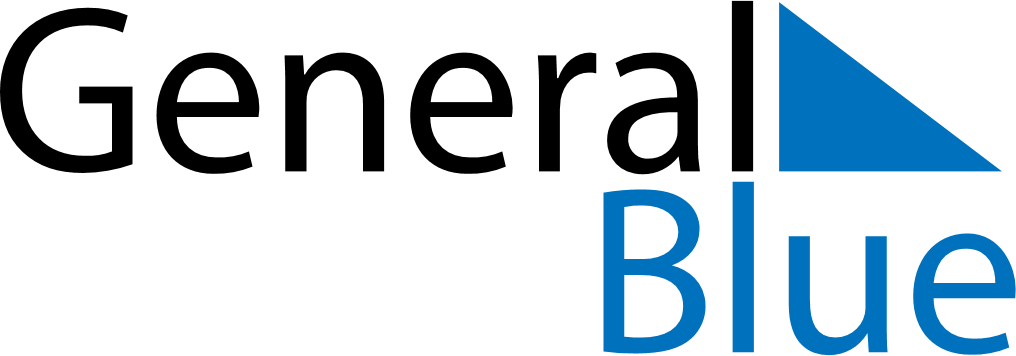 May 2019May 2019May 2019May 2019CanadaCanadaCanadaMondayTuesdayWednesdayThursdayFridaySaturdaySaturdaySunday123445678910111112Mother’s Day13141516171818192021222324252526Victoria Day2728293031